Exercise 5a overview and instructions Summary: What do you need for this section?Slide set – there is a set of slides with integrated speaking notes and references – you can choose to do a longer and more in-depth presentation or a shorter version (see: CDoH Essentials Section 5a ii slides).Speaking notes (integrated into the slide-set) – you need to work out which of the speaking notes and examples you will useIf you are using the possibilities board, set this up with post-it notes and pens for people to add toIt is possible to cover the material in 5 minutes if you do it without any interaction or questionsyou simply introduce the frameworks without going through to explain each dimension or giving any of the illustrative examples  you practise!It takes about 10 minutes if you give a few illustrative examples from one framework It takes about 20 minutes if you pause to ask for suggested examples from the participants or cover both frameworks.Key tips from the trials: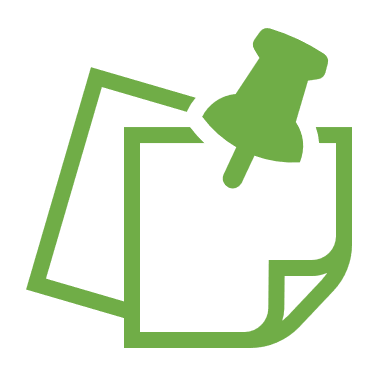 make sure you practise so you can keep to timechoose which examples to use and amend your speaking notes accordinglyget confident by doing your own CPD Content coveredrefDelivery method Estimated time Linked learning objectivesPresent possibilities for LA action Local authority levers and opportunities – where is its influence, where can it act5aA presentation to cover Frameworks for action (ASH/AHA/OHA cross risk factor framework, Lancet framework, Health Foundation framework) Annotated frameworks in which brief examples are given for each domain OR interactive presentation with attendees calling out examples 5-20 minutesL4, L5A possibilities board can be created and added to throughout the session (eg when deconstructing the case studies), At the start, set up frameworks for action (such as the Public Health Playbook and CDoH Future Directions panel), typology of local authority interaction with harmful commodity industries and case studies of successful actions that are locally relevant) and these could be added to and annotated to show what the participants think could be done locallyn/a – used throughout other exercises L4, L5, L6